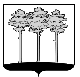 ГОРОДСКАЯ  ДУМА  ГОРОДА  ДИМИТРОВГРАДАУльяновской областиР Е Ш Е Н И Ег.Димитровград   25  апреля  2018  года  	   	                                                № 82/989  . О внесении изменений в решение Городской Думы города Димитровграда Ульяновской области второго созыва от 27.11.2013 №4/40 «О регистрации в Городской Думе города Димитровграда Ульяновской области второго созыва фракции Всероссийской политической партии «ЕДИНАЯ РОССИЯ» Руководствуясь статьёй 27 Устава муниципального образования «Город Димитровград» Ульяновской области, статьёй 2 Положения о  порядке организации деятельности фракций Городской Думы города Димитровграда Ульяновской области, рассмотрев уведомление руководителя фракции Всероссийской политической партии «ЕДИНАЯ РОССИЯ» Ф.Ф.Халиуллина от 12.04.2018 №10/ЕР, Городская Дума города Димитровграда Ульяновской области второго созыва решила:1. Внести изменения в решение Городской Думы города Димитровграда Ульяновской области второго созыва от 27.11.2013 №4/40 «О регистрации в Городской Думе города Димитровграда Ульяновской области второго созыва фракции Всероссийской политической партии «ЕДИНАЯ РОССИЯ»:1.1. Дополнить пунктом 2.21 следующего содержания:«2.21. Теплов Владимир Александрович, депутат Городской Думы города Димитровграда Ульяновской области второго созыва.». 	3. Установить, что настоящее решение вступает в силу со дня его принятия.4. Установить, что настоящее решение подлежит официальному опубликованию и размещению в информационно – телекоммуникационной сети «Интернет» на официальном сайте Городской Думы города Димитровграда Ульяновской области (www.dumadgrad.ru).